Publicado en Madrid el 17/04/2020 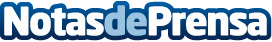 El Grupo Jhosef Arias se reinventa, lanza su Servicio de Comida Peruana a Domicilio Cero ContactoLa comida peruana se echa muchísimo de menos y por eso el Grupo Jhosef arias se reinventa y lanza su Servicio de Comida Peruana a Domicilio Cero ContactoDatos de contacto:Dto Comunicación y Marketing Grupo Jhosef Arias609073895Nota de prensa publicada en: https://www.notasdeprensa.es/el-grupo-jhosef-arias-se-reinventa-lanza-su Categorias: Gastronomía Madrid Emprendedores Restauración http://www.notasdeprensa.es